MBA综合服务系统注册流程之前未注册过综合服务系统的考生登录系统时需注意以下几个步骤：1、点击“新用户注册”进行注册，在MBA招生系统中注册过的考生（MBA以前的提前面试系统，即参加过2016、2017和2018级MBA提前面试的考生，或注册过未参加面试的考生）可用身份证号码登录，密码是123456，登录后可自行修改密码和联系电话、邮箱等信息。若登录过程遇到问题请咨询028-83204365。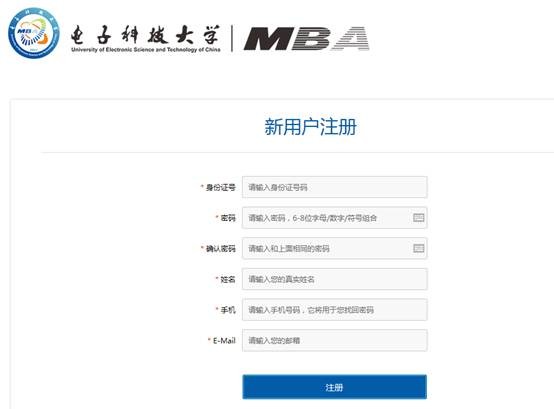 2、注册信息填写完成以后先关注电子科大MBA微信服务号（uestcmba1997）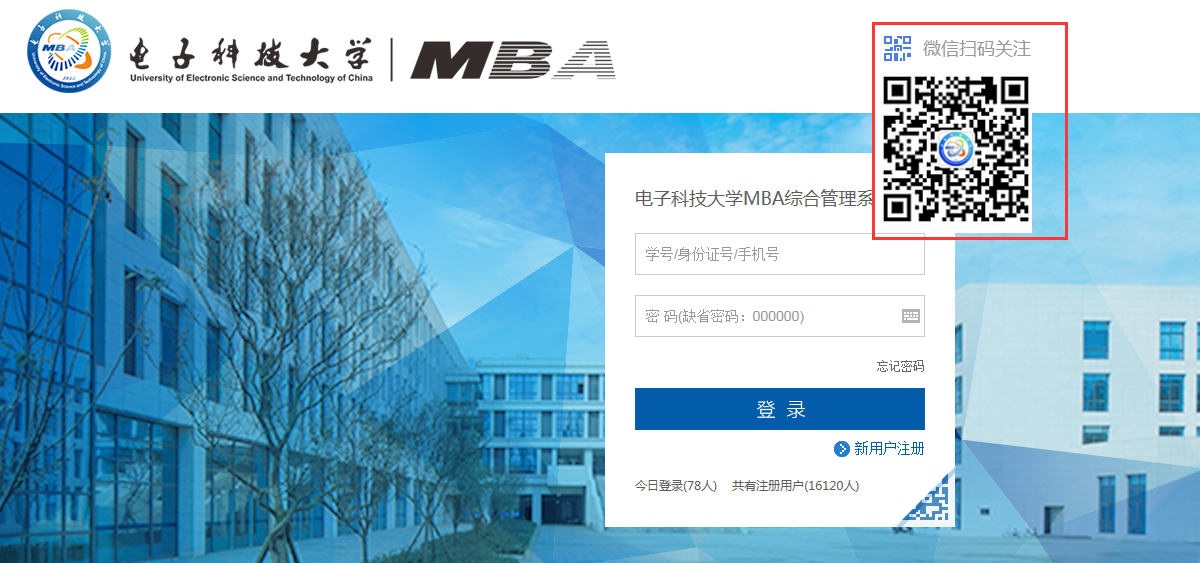 3、用微信扫码，绑定微信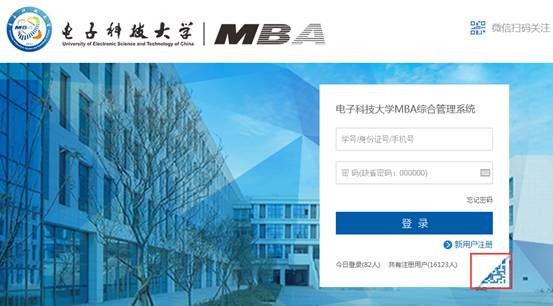 用微信扫一扫此处二维码，并填写注册时填写的身份证号或电话号码及注册时填写的密码。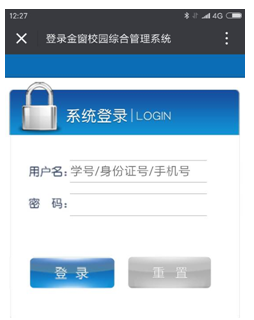 4、微信扫码成功以后，刷新电脑的登录界面，重新输入账号密码或直接二维码扫码登录即可进入系统。（这一步非常重要）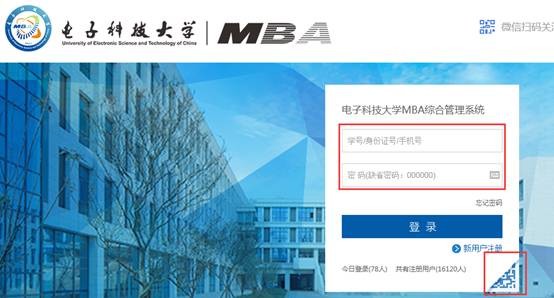 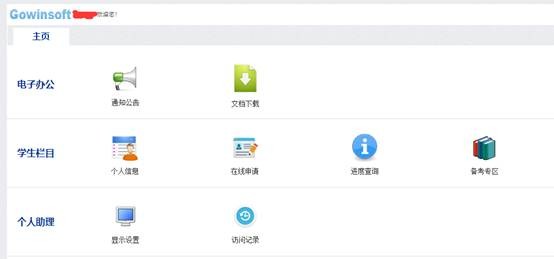 5、完善个人信息，个人信息未填写完整不能进行复试申请。请各位考生如实填写个人信息。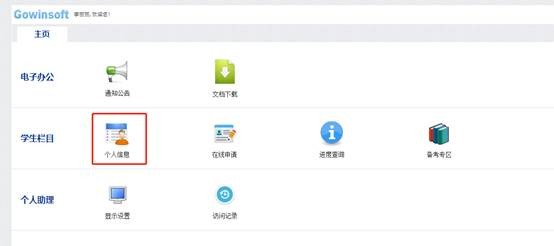 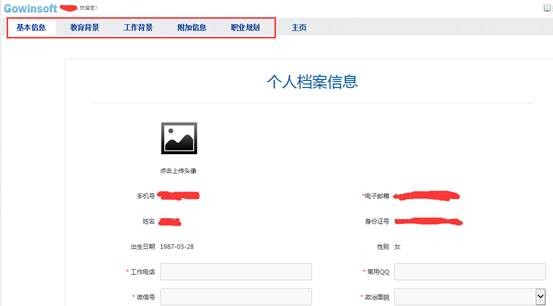 6、点击“在线申请”中“复试申请”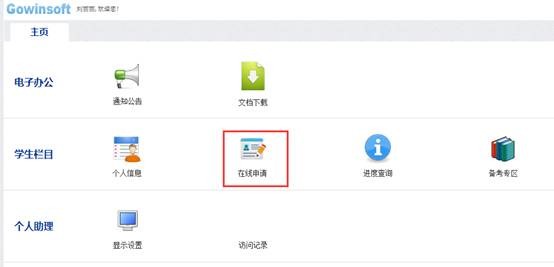 后面步骤同上面讲的复试申请步骤一致。